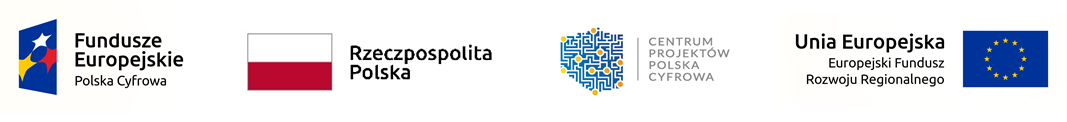 Sfinansowano w ramach reakcji Unii na pandemię COVID-19Załącznik numer 1 do SWZDokument należy wypełnić i podpisać kwalifikowanym podpisem elektronicznym lub podpisem zaufanym lub podpisem osobistym. Zamawiający zaleca zapisanie dokumentu w formacie PDF. Sfinansowano w ramach reakcji Unii na pandemię COVID-19Załącznik numer 2 do SWZ…………………….(nazwa wykonawcy)Oświadczenie Wykonawcy składane na podstawie art. 125 ust. 1 ustawy z dnia 11 września 2019 r.  Prawo zamówień publicznych (dalej jako: ustawa Pzp), DOTYCZĄCE PODSTAW WYKLUCZENIA Z POSTĘPOWANIA ORAZ SPEŁNIENIA WARUNKÓW UDZIAŁU W POSTĘPOWANIU I.  DOTYCZĄCE PODSTAW WYKLUCZENIA Z POSTĘPOWANIANa potrzeby postępowania o udzielenie zamówienia publicznego pn. Zakup i dostawa licencji do oprogramowania do pracy zdalnej oraz zarządzania legalnością oprogramowania, incydentami i monitoringu sieci w ramach programu „Cyfrowa Gmina”, prowadzonego przez Gminę Mikołajki:1.Oświadczam, że nie podlegam wykluczeniu z postępowania na podstawie: art. 108 ust. 1 ustawy Pzp.  2.Oświadczam, że nie podlegam wykluczeniu z postępowania o udzielenie zamówienia na podstawie art. 7 ust. 1 ustawy o szczególnych rozwiązaniach w zakresie przeciwdziałania wspieraniu agresji na Ukrainę oraz służących ochronie bezpieczeństwa narodowego (Dz. U. z 2022 r. poz. 835; zwana ustawą sankcyjną).3. Oświadczam, że zachodzą w stosunku do mnie podstawy wykluczenia z postępowania na podstawie art. …………. ustawy Pzp (podać mającą zastosowanie podstawę wykluczenia spośród wymienionych w art. 108 ust. 1 pkt 1, 2, 5 lub 6 ustawy Pzp). Jednocześnie oświadczam, że w związku z ww. okolicznością,                 na podstawie art. 110 ust. 2 ustawy Pzp podjąłem następujące środki naprawcze: …………………………………………………………………………………………………II.  DOTYCZĄCE SPEŁNIENIA WARUNKÓW UDZIAŁU W POSTĘPOWANIUNa potrzeby postępowania o udzielenie zamówienia publicznego pn. Zakup i dostawa licencji do oprogramowania do pracy zdalnej oraz zarządzania legalnością oprogramowania, incydentami i monitoringu sieci w ramach programu „Cyfrowa Gmina”, prowadzonego przez Gminę Mikołajki, oświadczam, że spełniam warunki udziału w postępowaniu, o których mowa w sekcji V pkt. 5.4.) Ogłoszenia oraz w pkt. VIII SWZ.III.  OŚWIADCZENIE DOTYCZĄCE PODANYCH INFORMACJIOświadczam, że wszystkie informacje podane w powyższych oświadczeniach są aktualne i zgodne z prawdą oraz zostały przedstawione z pełną świadomością konsekwencji wprowadzenia Zamawiającego w błąd przy przedstawianiu informacji.Dokument należy wypełnić i podpisać kwalifikowanym podpisem elektronicznym lub podpisem zaufanym lub podpisem osobistym. Zamawiający zaleca zapisanie dokumentu w formacie PDF. Sfinansowano w ramach reakcji Unii na pandemię COVID-19Załącznik numer 3 do SWZ…………………….(nazwa wykonawcy)OŚWIADCZENIE o przynależności lub braku przynależności do grupy kapitałowej, o której mowa w art. 108 ust. 1 pkt 5 ustawy Pzp.  Przystępując do postępowania o udzielenie zamówienia publicznego, prowadzonego w trybie podstawowym bez negocjacji, na potrzeby postępowania o udzielenie zamówienia publicznego pn.: Zakup i dostawa licencji do oprogramowania do pracy zdalnej oraz zarządzania legalnością oprogramowania, incydentami i monitoringu sieci w ramach programu „Cyfrowa Gmina”oświadczam, co następuje:n  nie należę do grupy kapitałowej w rozumieniu ustawy z dnia 16 lutego 2007 r. o ochronie konkurencji i konsumentów (Dz. U. z 2019 r. poz. 369), *    należę do grupy kapitałowej w rozumieniu ustawy z dnia 16 lutego 2007 r. o ochronie konkurencji i konsumentów (Dz. U. z 2019 r. poz. 369), **właściwe zaznaczyć znakiem XZgodnie z art. 4 pkt. 14 ustawy z dnia 16 lutego 2007 r. o ochronie konkurencji  i konsumentów  przez grupę kapitałową rozumie się wszystkich przedsiębiorców, którzy są kontrolowani w sposób bezpośredni lub pośredni przez jednego przedsiębiorcę, w tym również tego przedsiębiorcę.UWAGA:W przypadku, jeżeli Wykonawca należy do tej samej grupy kapitałowej z innym wykonawcą, który złożył odrębną ofertę, składa oświadczenie o przynależności do tej samej grupy kapitałowej wraz z dokumentami lub informacjami potwierdzającymi przygotowanie oferty niezależnie od innego wykonawcy należącego do tej samej grupy kapitałowej.  Dokument należy wypełnić i podpisać kwalifikowanym podpisem elektronicznym lub podpisem zaufanym lub podpisem osobistym. Zamawiający zaleca zapisanie dokumentu w formacie PDF.Sfinansowano w ramach reakcji Unii na pandemię COVID-19Załącznik numer 4 do SWZ…………………….(nazwa wykonawcy)OŚWIADCZENIE WYKONAWCYo aktualności informacji zawartych w oświadczeniu, o którym mowa 
w art. 125 ust. 1 ustawy Pzp W postępowaniu o udzielenie zamówienia publicznego p.n.: Zakup i dostawa licencji do oprogramowania do pracy zdalnej oraz zarządzania legalnością oprogramowania, incydentami i monitoringu sieci w ramach programu „Cyfrowa Gmina”Oświadczam, że informacje zawarte w oświadczeniu, o którym mowa w art. 125 ust. 1 ustawy Prawo zamówień publicznych w zakresie podstaw wykluczenia z postępowania wskazanych przez Zamawiającego:są aktualne / są nieaktualne1OŚWIADCZENIE DOTYCZĄCE PODANYCH INFORMACJI:Oświadczam, że wszystkie informacje podane w powyższym oświadczeniu są aktualne i zgodne z prawdą oraz zostały przedstawione z pełną świadomością konsekwencji wprowadzenia zamawiającego w błąd przy przedstawianiu informacji.Dokument należy wypełnić i podpisać kwalifikowanym podpisem elektronicznym lub podpisem zaufanym lub podpisem osobistym. Zamawiający zaleca zapisanie dokumentu w formacie PDF. 1 niepotrzebne skreślić   Sfinansowano w ramach reakcji Unii na pandemię COVID-19Załącznik numer 6 do SWZ			     …………………….(nazwa wykonawcy)OŚWIADCZENIE WYKONAWCYDotyczące dodatkowych warunków zakazujących Zamawiającemu udzielenia zamówienia/przesłanek wykluczenia z zamówieniaz art. 5k rozporządzenia 833/2014składane na podstawie art. 125 ust. 1 ustawy z dnia 11 września 2019 r. – Prawo zamówień publicznych (Dz. U. z 2023 r. poz. 1605) w postępowaniu o udzielenie zamówienia publicznego pn. Zakup i dostawa licencji do oprogramowania do pracy zdalnej oraz zarządzania legalnością oprogramowania, incydentami i monitoringu sieci w ramach programu „Cyfrowa Gmina”Oświadczam, że nie podlegam wykluczeniu z postępowania na podstawie 
art. 5k rozporządzenia Rady (UE) nr 833/2014 z dnia 31 lipca 2014 r. dotyczącego środków ograniczających w związku z działaniami Rosji destabilizującymi sytuację na Ukrainie (Dz. Urz. UE nr L 229 z 31.7.2014, str. 1), w brzmieniu nadanym rozporządzeniem Rady (UE) 2022/576 w sprawie zmiany rozporządzenia (UE) nr 833/2014 dotyczącego środków ograniczających w związku z działaniami Rosji destabilizującymi sytuację na Ukrainie (Dz. Urz. UE nr L 111 z 8.4.2022, str. 1).OŚWIADCZENIE WYKONAWCY DOTYCZĄCE PODWYKONAWCY/DOSTAWCY NIEBĘDĄCEGO PODMIOTEM, NA KTÓREGO ZDOLNOŚCIACH LUB SYTUACJI POLEGA WYKONAWCA** **wypełnić tylko w przypadku podwykonawcy/dostawcy któremu przypada ponad 10% wartości zamówienia.Oświadczam, że następujący/e podmiot/y, będący/e podwykonawcą/ami i/lub dostawcą/ami a któremu/ym (każdemu z osobna) przypada ponad 10 % wartości zamówienia: ……………………………………………………………………..….………………..(podać pełną nazwę/firmę, adres, a także w zależności od podmiotu/ów: NIP/PESEL, KRS/CEiDG), nie należy/ą do żadnej z kategorii podmiotów wskazanych w art. 5k rozporządzenia Rady (UE) 2022/576 w sprawie zmiany rozporządzenia (UE) nr 833/2014 dotyczącego środków ograniczających w związku z działaniami Rosji destabilizującymi sytuację na Ukrainie. OŚWIADCZENIE DOTYCZĄCE PODANYCH INFORMACJIOświadczam, że wszystkie informacje podane w powyższym oświadczeniu są aktualne i zgodne z prawdą oraz zostały przedstawione z pełną świadomością konsekwencji wprowadzenia Zamawiającego w błąd przy przedstawianiu informacji.Dokument należy wypełnić i podpisać kwalifikowanym podpisem elektronicznym lub podpisem zaufanym lub podpisem osobistym. Zamawiający zaleca zapisanie dokumentu w formacie PDF. FORMULARZ OFERTYFORMULARZ OFERTYFORMULARZ OFERTYFORMULARZ OFERTYZAMAWIAJĄCY: Gmina Mikołajki, 11-730 Mikołajki ul. Kolejowa 7ZAMAWIAJĄCY: Gmina Mikołajki, 11-730 Mikołajki ul. Kolejowa 7ZAMAWIAJĄCY: Gmina Mikołajki, 11-730 Mikołajki ul. Kolejowa 7ZAMAWIAJĄCY: Gmina Mikołajki, 11-730 Mikołajki ul. Kolejowa 7postępowanie o udzielenie zamówienia publicznego prowadzone w trybie podstawowym na podstawie art. 275 pkt 1, zgodnie z ustawą z dnia 11 września  2019 r. Prawo zamówień publicznych na zadanie pn.: Zakup i dostawa licencji do oprogramowania do pracy zdalnej oraz zarządzania legalnością oprogramowania, incydentami i monitoringu sieci w ramach programu „Cyfrowa Gmina”postępowanie o udzielenie zamówienia publicznego prowadzone w trybie podstawowym na podstawie art. 275 pkt 1, zgodnie z ustawą z dnia 11 września  2019 r. Prawo zamówień publicznych na zadanie pn.: Zakup i dostawa licencji do oprogramowania do pracy zdalnej oraz zarządzania legalnością oprogramowania, incydentami i monitoringu sieci w ramach programu „Cyfrowa Gmina”postępowanie o udzielenie zamówienia publicznego prowadzone w trybie podstawowym na podstawie art. 275 pkt 1, zgodnie z ustawą z dnia 11 września  2019 r. Prawo zamówień publicznych na zadanie pn.: Zakup i dostawa licencji do oprogramowania do pracy zdalnej oraz zarządzania legalnością oprogramowania, incydentami i monitoringu sieci w ramach programu „Cyfrowa Gmina”postępowanie o udzielenie zamówienia publicznego prowadzone w trybie podstawowym na podstawie art. 275 pkt 1, zgodnie z ustawą z dnia 11 września  2019 r. Prawo zamówień publicznych na zadanie pn.: Zakup i dostawa licencji do oprogramowania do pracy zdalnej oraz zarządzania legalnością oprogramowania, incydentami i monitoringu sieci w ramach programu „Cyfrowa Gmina”WYKONAWCA:WYKONAWCA:WYKONAWCA:WYKONAWCA:1.PEŁNA NAZWA WYKONAWCY(ÓW)………………………………………………………………………………………………………………………………………………………………………………………………………………………………………………………………………………………1.PEŁNA NAZWA WYKONAWCY(ÓW)………………………………………………………………………………………………………………………………………………………………………………………………………………………………………………………………………………………1.PEŁNA NAZWA WYKONAWCY(ÓW)………………………………………………………………………………………………………………………………………………………………………………………………………………………………………………………………………………………1.PEŁNA NAZWA WYKONAWCY(ÓW)………………………………………………………………………………………………………………………………………………………………………………………………………………………………………………………………………………………2.ADRES WYKONAWCY(ÓW)………………………………….....……………………............................…………………………………………………………………………………………………………………………………………………………………………………………………………2.ADRES WYKONAWCY(ÓW)………………………………….....……………………............................…………………………………………………………………………………………………………………………………………………………………………………………………………2.ADRES WYKONAWCY(ÓW)………………………………….....……………………............................…………………………………………………………………………………………………………………………………………………………………………………………………………2.ADRES WYKONAWCY(ÓW)………………………………….....……………………............................…………………………………………………………………………………………………………………………………………………………………………………………………………3.NIP/REGON WYKONAWCY………………………………………………………..........................................3.NIP/REGON WYKONAWCY………………………………………………………..........................................3.NIP/REGON WYKONAWCY………………………………………………………..........................................3.NIP/REGON WYKONAWCY………………………………………………………..........................................4. DANE KONTAKTOWE:TELEFON …………………………………………………………………………………………………………………………………………………………..EMAIL…………………………………………………………………………………………4. DANE KONTAKTOWE:TELEFON …………………………………………………………………………………………………………………………………………………………..EMAIL…………………………………………………………………………………………4. DANE KONTAKTOWE:TELEFON …………………………………………………………………………………………………………………………………………………………..EMAIL…………………………………………………………………………………………4. DANE KONTAKTOWE:TELEFON …………………………………………………………………………………………………………………………………………………………..EMAIL…………………………………………………………………………………………5. Osoba upoważniona do reprezentacji wykonawcy(ów) i podpisująca ofertę: ….......………………………………………………………………………………………………………………………………………………………………5. Osoba upoważniona do reprezentacji wykonawcy(ów) i podpisująca ofertę: ….......………………………………………………………………………………………………………………………………………………………………5. Osoba upoważniona do reprezentacji wykonawcy(ów) i podpisująca ofertę: ….......………………………………………………………………………………………………………………………………………………………………5. Osoba upoważniona do reprezentacji wykonawcy(ów) i podpisująca ofertę: ….......………………………………………………………………………………………………………………………………………………………………6. Osoba odpowiedzialna za kontakty z Zamawiającym: ………………………………..........................................................................................................6. Osoba odpowiedzialna za kontakty z Zamawiającym: ………………………………..........................................................................................................6. Osoba odpowiedzialna za kontakty z Zamawiającym: ………………………………..........................................................................................................6. Osoba odpowiedzialna za kontakty z Zamawiającym: ………………………………..........................................................................................................CENA OFERTOWA (całkowite wynagrodzenie Wykonawcy, uwzględniające wszystkie koszty związane z realizacją przedmiotu zamówienia, zgodnie z niniejszą SWZ)CENA OFERTOWA (całkowite wynagrodzenie Wykonawcy, uwzględniające wszystkie koszty związane z realizacją przedmiotu zamówienia, zgodnie z niniejszą SWZ)CENA OFERTOWA (całkowite wynagrodzenie Wykonawcy, uwzględniające wszystkie koszty związane z realizacją przedmiotu zamówienia, zgodnie z niniejszą SWZ)CENA OFERTOWA (całkowite wynagrodzenie Wykonawcy, uwzględniające wszystkie koszty związane z realizacją przedmiotu zamówienia, zgodnie z niniejszą SWZ)Przystępując do postępowania w sprawie udzielenia zamówienia oferuję(emy) jego realizację za następującą cenę obliczoną zgodnie z wymogami Specyfikacji Warunków Zamówienia, to jest :Przystępując do postępowania w sprawie udzielenia zamówienia oferuję(emy) jego realizację za następującą cenę obliczoną zgodnie z wymogami Specyfikacji Warunków Zamówienia, to jest :Przystępując do postępowania w sprawie udzielenia zamówienia oferuję(emy) jego realizację za następującą cenę obliczoną zgodnie z wymogami Specyfikacji Warunków Zamówienia, to jest :Przystępując do postępowania w sprawie udzielenia zamówienia oferuję(emy) jego realizację za następującą cenę obliczoną zgodnie z wymogami Specyfikacji Warunków Zamówienia, to jest :CENA BRUTTO (z podatkiem VAT)................................................................................................................................. PLN(słownie :  .......................................................................................................................................PLN)Cena netto ........................................... PLNCENA BRUTTO (z podatkiem VAT)................................................................................................................................. PLN(słownie :  .......................................................................................................................................PLN)Cena netto ........................................... PLNCENA BRUTTO (z podatkiem VAT)................................................................................................................................. PLN(słownie :  .......................................................................................................................................PLN)Cena netto ........................................... PLNCENA BRUTTO (z podatkiem VAT)................................................................................................................................. PLN(słownie :  .......................................................................................................................................PLN)Cena netto ........................................... PLNOKRES GWARANCJIKryterium oceny ofert: szczegółowo opisane w specyfikacji warunków zamówienia w rozdziale XIX. pn.: Opis kryteriów oceny ofert wraz z podaniem wag tych kryteriów i sposobu oceny ofertUdzielamy gwarancji na przedmiot zamówienia na okres ……………………… miesięcyOKRES GWARANCJIKryterium oceny ofert: szczegółowo opisane w specyfikacji warunków zamówienia w rozdziale XIX. pn.: Opis kryteriów oceny ofert wraz z podaniem wag tych kryteriów i sposobu oceny ofertUdzielamy gwarancji na przedmiot zamówienia na okres ……………………… miesięcyOKRES GWARANCJIKryterium oceny ofert: szczegółowo opisane w specyfikacji warunków zamówienia w rozdziale XIX. pn.: Opis kryteriów oceny ofert wraz z podaniem wag tych kryteriów i sposobu oceny ofertUdzielamy gwarancji na przedmiot zamówienia na okres ……………………… miesięcyOKRES GWARANCJIKryterium oceny ofert: szczegółowo opisane w specyfikacji warunków zamówienia w rozdziale XIX. pn.: Opis kryteriów oceny ofert wraz z podaniem wag tych kryteriów i sposobu oceny ofertUdzielamy gwarancji na przedmiot zamówienia na okres ……………………… miesięcyTERMIN REALIZACJIDeklarujemy wykonanie przedmiotu zamówienia w terminie określonym w Specyfikacji Warunków Zamówienia.TERMIN REALIZACJIDeklarujemy wykonanie przedmiotu zamówienia w terminie określonym w Specyfikacji Warunków Zamówienia.TERMIN REALIZACJIDeklarujemy wykonanie przedmiotu zamówienia w terminie określonym w Specyfikacji Warunków Zamówienia.TERMIN REALIZACJIDeklarujemy wykonanie przedmiotu zamówienia w terminie określonym w Specyfikacji Warunków Zamówienia.OŚWIADCZENIAJa, (my) niżej podpisany(i) oświadczam(y), że :OŚWIADCZENIAJa, (my) niżej podpisany(i) oświadczam(y), że :OŚWIADCZENIAJa, (my) niżej podpisany(i) oświadczam(y), że :OŚWIADCZENIAJa, (my) niżej podpisany(i) oświadczam(y), że :zapoznałem(liśmy) się z treścią SWZ  wraz z wprowadzonymi do niej zmianami  (w przypadku wprowadzenia ich przez Zamawiającego), nie  wnosimy do niej zastrzeżeń oraz zdobyliśmy konieczne informacje, potrzebne do właściwego przygotowania oferty;gwarantuję(emy) wykonanie całości niniejszego zamówienia zgodnie z treścią: SWZ, wyjaśnień do SWZ oraz jej zmian;oświadczamy, że jest nam znany, sprawdzony i przyjęty zakres zamówienia;niniejsza oferta jest ważna przez 30 dni od dnia składania ofert,  zgodnie z SWZ;akceptuję(emy)  wzór umowy przedstawiony w SWZ i zobowiązujemy się  w przypadku wyboru naszej oferty do zawarcia umowy w miejscu i terminie wyznaczonym przez Zamawiającego;składam(y) niniejszą ofertę [we własnym imieniu / jako Wykonawcy wspólnie ubiegający się o udzielenie zamówienia, ponadto oświadczamy, iż będziemy odpowiadać solidarnie za realizację niniejszego zamówienia, oraz że Pełnomocnik (o którym mowa w SWZ) zostanie upoważniony do zaciągania zobowiązań i otrzymywania instrukcji na rzecz i w imieniu każdego z nas]*,*niewłaściwe skreślićOświadczam, że wypełniłem obowiązki informacyjne przewidziane w art. 13 lub art. 14 RODO1) wobec osób fizycznych, od których dane osobowe bezpośrednio lub pośrednio pozyskałem w celu ubiegania się o udzielenie zamówienia publicznego w niniejszym postępowaniu.) rozporządzenie Parlamentu Europejskiego i Rady (UE) 2016/679 z dnia 27 kwietnia 2016 r. w sprawie ochrony osób fizycznych w związku z przetwarzaniem danych osobowych i w sprawie swobodnego przepływu takich danych oraz uchylenia dyrektywy 95/46/WE (ogólne rozporządzenie o ochronie danych) (Dz. Urz. UE L 119 z 04.05.2016, str. 1).zapoznałem(liśmy) się z treścią SWZ  wraz z wprowadzonymi do niej zmianami  (w przypadku wprowadzenia ich przez Zamawiającego), nie  wnosimy do niej zastrzeżeń oraz zdobyliśmy konieczne informacje, potrzebne do właściwego przygotowania oferty;gwarantuję(emy) wykonanie całości niniejszego zamówienia zgodnie z treścią: SWZ, wyjaśnień do SWZ oraz jej zmian;oświadczamy, że jest nam znany, sprawdzony i przyjęty zakres zamówienia;niniejsza oferta jest ważna przez 30 dni od dnia składania ofert,  zgodnie z SWZ;akceptuję(emy)  wzór umowy przedstawiony w SWZ i zobowiązujemy się  w przypadku wyboru naszej oferty do zawarcia umowy w miejscu i terminie wyznaczonym przez Zamawiającego;składam(y) niniejszą ofertę [we własnym imieniu / jako Wykonawcy wspólnie ubiegający się o udzielenie zamówienia, ponadto oświadczamy, iż będziemy odpowiadać solidarnie za realizację niniejszego zamówienia, oraz że Pełnomocnik (o którym mowa w SWZ) zostanie upoważniony do zaciągania zobowiązań i otrzymywania instrukcji na rzecz i w imieniu każdego z nas]*,*niewłaściwe skreślićOświadczam, że wypełniłem obowiązki informacyjne przewidziane w art. 13 lub art. 14 RODO1) wobec osób fizycznych, od których dane osobowe bezpośrednio lub pośrednio pozyskałem w celu ubiegania się o udzielenie zamówienia publicznego w niniejszym postępowaniu.) rozporządzenie Parlamentu Europejskiego i Rady (UE) 2016/679 z dnia 27 kwietnia 2016 r. w sprawie ochrony osób fizycznych w związku z przetwarzaniem danych osobowych i w sprawie swobodnego przepływu takich danych oraz uchylenia dyrektywy 95/46/WE (ogólne rozporządzenie o ochronie danych) (Dz. Urz. UE L 119 z 04.05.2016, str. 1).zapoznałem(liśmy) się z treścią SWZ  wraz z wprowadzonymi do niej zmianami  (w przypadku wprowadzenia ich przez Zamawiającego), nie  wnosimy do niej zastrzeżeń oraz zdobyliśmy konieczne informacje, potrzebne do właściwego przygotowania oferty;gwarantuję(emy) wykonanie całości niniejszego zamówienia zgodnie z treścią: SWZ, wyjaśnień do SWZ oraz jej zmian;oświadczamy, że jest nam znany, sprawdzony i przyjęty zakres zamówienia;niniejsza oferta jest ważna przez 30 dni od dnia składania ofert,  zgodnie z SWZ;akceptuję(emy)  wzór umowy przedstawiony w SWZ i zobowiązujemy się  w przypadku wyboru naszej oferty do zawarcia umowy w miejscu i terminie wyznaczonym przez Zamawiającego;składam(y) niniejszą ofertę [we własnym imieniu / jako Wykonawcy wspólnie ubiegający się o udzielenie zamówienia, ponadto oświadczamy, iż będziemy odpowiadać solidarnie za realizację niniejszego zamówienia, oraz że Pełnomocnik (o którym mowa w SWZ) zostanie upoważniony do zaciągania zobowiązań i otrzymywania instrukcji na rzecz i w imieniu każdego z nas]*,*niewłaściwe skreślićOświadczam, że wypełniłem obowiązki informacyjne przewidziane w art. 13 lub art. 14 RODO1) wobec osób fizycznych, od których dane osobowe bezpośrednio lub pośrednio pozyskałem w celu ubiegania się o udzielenie zamówienia publicznego w niniejszym postępowaniu.) rozporządzenie Parlamentu Europejskiego i Rady (UE) 2016/679 z dnia 27 kwietnia 2016 r. w sprawie ochrony osób fizycznych w związku z przetwarzaniem danych osobowych i w sprawie swobodnego przepływu takich danych oraz uchylenia dyrektywy 95/46/WE (ogólne rozporządzenie o ochronie danych) (Dz. Urz. UE L 119 z 04.05.2016, str. 1).zapoznałem(liśmy) się z treścią SWZ  wraz z wprowadzonymi do niej zmianami  (w przypadku wprowadzenia ich przez Zamawiającego), nie  wnosimy do niej zastrzeżeń oraz zdobyliśmy konieczne informacje, potrzebne do właściwego przygotowania oferty;gwarantuję(emy) wykonanie całości niniejszego zamówienia zgodnie z treścią: SWZ, wyjaśnień do SWZ oraz jej zmian;oświadczamy, że jest nam znany, sprawdzony i przyjęty zakres zamówienia;niniejsza oferta jest ważna przez 30 dni od dnia składania ofert,  zgodnie z SWZ;akceptuję(emy)  wzór umowy przedstawiony w SWZ i zobowiązujemy się  w przypadku wyboru naszej oferty do zawarcia umowy w miejscu i terminie wyznaczonym przez Zamawiającego;składam(y) niniejszą ofertę [we własnym imieniu / jako Wykonawcy wspólnie ubiegający się o udzielenie zamówienia, ponadto oświadczamy, iż będziemy odpowiadać solidarnie za realizację niniejszego zamówienia, oraz że Pełnomocnik (o którym mowa w SWZ) zostanie upoważniony do zaciągania zobowiązań i otrzymywania instrukcji na rzecz i w imieniu każdego z nas]*,*niewłaściwe skreślićOświadczam, że wypełniłem obowiązki informacyjne przewidziane w art. 13 lub art. 14 RODO1) wobec osób fizycznych, od których dane osobowe bezpośrednio lub pośrednio pozyskałem w celu ubiegania się o udzielenie zamówienia publicznego w niniejszym postępowaniu.) rozporządzenie Parlamentu Europejskiego i Rady (UE) 2016/679 z dnia 27 kwietnia 2016 r. w sprawie ochrony osób fizycznych w związku z przetwarzaniem danych osobowych i w sprawie swobodnego przepływu takich danych oraz uchylenia dyrektywy 95/46/WE (ogólne rozporządzenie o ochronie danych) (Dz. Urz. UE L 119 z 04.05.2016, str. 1).TAJEMNICA PRZEDSIĘBIORSTWAOświadczam, że następujące informacje stanowią tajemnice przedsiębiorstwa w rozumieniu ustawy o zwalczaniu nieuczciwej konkurencji i nie mogą być udostępniane:TAJEMNICA PRZEDSIĘBIORSTWAOświadczam, że następujące informacje stanowią tajemnice przedsiębiorstwa w rozumieniu ustawy o zwalczaniu nieuczciwej konkurencji i nie mogą być udostępniane:TAJEMNICA PRZEDSIĘBIORSTWAOświadczam, że następujące informacje stanowią tajemnice przedsiębiorstwa w rozumieniu ustawy o zwalczaniu nieuczciwej konkurencji i nie mogą być udostępniane:TAJEMNICA PRZEDSIĘBIORSTWAOświadczam, że następujące informacje stanowią tajemnice przedsiębiorstwa w rozumieniu ustawy o zwalczaniu nieuczciwej konkurencji i nie mogą być udostępniane:LP.Oznaczenie rodzaju (nazwy) informacjiStrony w ofercie (wyrażone cyfrą)Strony w ofercie (wyrażone cyfrą)LP.Oznaczenie rodzaju (nazwy) informacjioddoPODWYKONAWCYPODWYKONAWCYPODWYKONAWCYPODWYKONAWCYAdres strony internetowej bezpłatnej i ogólnodostępnej bazy danych z której Zamawiający może uzyskać odpis lub informację z Krajowego Rejestru Sądowego, Centralnej Ewidencji i Informacji o Działalności Gospodarczej lub innego właściwego rejestru………………………………………………………………………………………………………………………………………………………………………Adres strony internetowej bezpłatnej i ogólnodostępnej bazy danych z której Zamawiający może uzyskać odpis lub informację z Krajowego Rejestru Sądowego, Centralnej Ewidencji i Informacji o Działalności Gospodarczej lub innego właściwego rejestru………………………………………………………………………………………………………………………………………………………………………Adres strony internetowej bezpłatnej i ogólnodostępnej bazy danych z której Zamawiający może uzyskać odpis lub informację z Krajowego Rejestru Sądowego, Centralnej Ewidencji i Informacji o Działalności Gospodarczej lub innego właściwego rejestru………………………………………………………………………………………………………………………………………………………………………Adres strony internetowej bezpłatnej i ogólnodostępnej bazy danych z której Zamawiający może uzyskać odpis lub informację z Krajowego Rejestru Sądowego, Centralnej Ewidencji i Informacji o Działalności Gospodarczej lub innego właściwego rejestru………………………………………………………………………………………………………………………………………………………………………Następujące części  niniejszego zamówienia zamierzam(y) powierzyć podwykonawcom  ( podać nazwy firm podwykonawców) na których zasoby  powołujemy się na  zasadach określonych w art. 118 ustawy PZP.1)………………………………………………………………………………………………………………………………………………………………………………………………………2)…………………………………………………………………………………………........................................................................................................................................................................Następujące części  niniejszego zamówienia zamierzam(y) powierzyć podwykonawcom  ( podać nazwy firm podwykonawców) na których zasoby  powołujemy się na  zasadach określonych w art. 118 ustawy PZP.1)………………………………………………………………………………………………………………………………………………………………………………………………………2)…………………………………………………………………………………………........................................................................................................................................................................Następujące części  niniejszego zamówienia zamierzam(y) powierzyć podwykonawcom  ( podać nazwy firm podwykonawców) na których zasoby  powołujemy się na  zasadach określonych w art. 118 ustawy PZP.1)………………………………………………………………………………………………………………………………………………………………………………………………………2)…………………………………………………………………………………………........................................................................................................................................................................Następujące części  niniejszego zamówienia zamierzam(y) powierzyć podwykonawcom  ( podać nazwy firm podwykonawców) na których zasoby  powołujemy się na  zasadach określonych w art. 118 ustawy PZP.1)………………………………………………………………………………………………………………………………………………………………………………………………………2)…………………………………………………………………………………………........................................................................................................................................................................OBOWIĄZEK PODATKOWY ( ART. 225 UST 1 USTAWY PZP)OBOWIĄZEK PODATKOWY ( ART. 225 UST 1 USTAWY PZP)OBOWIĄZEK PODATKOWY ( ART. 225 UST 1 USTAWY PZP)OBOWIĄZEK PODATKOWY ( ART. 225 UST 1 USTAWY PZP)Zgodnie art. 225 ust. 1 i 2  ustawy z dnia 11 września  2019r. Prawo Zamówień Publicznych informuję(emy), że wybór naszej oferty będzie/nie będzie* prowadzić u Zamawiającego do wystąpienia obowiązku podatkowego.(Jeśli będzie, to należy wymienić jakich towarów i/lub usług dotyczy …………………………………………………………………………………………………………………………………………………………………) Wartość towarów / usług  powodująca obowiązek podatkowy u Zamawiającego to …………………………zł netto.  Stawka podatku od towarów i usług , która będzie miała zastosowanie  ……….Oświadczam, że nie wypełnienie oferty w zakresie pkt IX oznacza, że jej złożenie nie prowadzi do powstania obowiązku podatkowego po stronie zamawiającego.*niewłaściwe skreślićZgodnie art. 225 ust. 1 i 2  ustawy z dnia 11 września  2019r. Prawo Zamówień Publicznych informuję(emy), że wybór naszej oferty będzie/nie będzie* prowadzić u Zamawiającego do wystąpienia obowiązku podatkowego.(Jeśli będzie, to należy wymienić jakich towarów i/lub usług dotyczy …………………………………………………………………………………………………………………………………………………………………) Wartość towarów / usług  powodująca obowiązek podatkowy u Zamawiającego to …………………………zł netto.  Stawka podatku od towarów i usług , która będzie miała zastosowanie  ……….Oświadczam, że nie wypełnienie oferty w zakresie pkt IX oznacza, że jej złożenie nie prowadzi do powstania obowiązku podatkowego po stronie zamawiającego.*niewłaściwe skreślićZgodnie art. 225 ust. 1 i 2  ustawy z dnia 11 września  2019r. Prawo Zamówień Publicznych informuję(emy), że wybór naszej oferty będzie/nie będzie* prowadzić u Zamawiającego do wystąpienia obowiązku podatkowego.(Jeśli będzie, to należy wymienić jakich towarów i/lub usług dotyczy …………………………………………………………………………………………………………………………………………………………………) Wartość towarów / usług  powodująca obowiązek podatkowy u Zamawiającego to …………………………zł netto.  Stawka podatku od towarów i usług , która będzie miała zastosowanie  ……….Oświadczam, że nie wypełnienie oferty w zakresie pkt IX oznacza, że jej złożenie nie prowadzi do powstania obowiązku podatkowego po stronie zamawiającego.*niewłaściwe skreślićZgodnie art. 225 ust. 1 i 2  ustawy z dnia 11 września  2019r. Prawo Zamówień Publicznych informuję(emy), że wybór naszej oferty będzie/nie będzie* prowadzić u Zamawiającego do wystąpienia obowiązku podatkowego.(Jeśli będzie, to należy wymienić jakich towarów i/lub usług dotyczy …………………………………………………………………………………………………………………………………………………………………) Wartość towarów / usług  powodująca obowiązek podatkowy u Zamawiającego to …………………………zł netto.  Stawka podatku od towarów i usług , która będzie miała zastosowanie  ……….Oświadczam, że nie wypełnienie oferty w zakresie pkt IX oznacza, że jej złożenie nie prowadzi do powstania obowiązku podatkowego po stronie zamawiającego.*niewłaściwe skreślićSTATUS PRZEDSIĘBIORCYSTATUS PRZEDSIĘBIORCYSTATUS PRZEDSIĘBIORCYSTATUS PRZEDSIĘBIORCYOświadczam, że Firma w imieniu której składam ofertę posiada status:Mikro przedsiębiorcy*,   ( zatrudnienie do 10 osób obrót do 2mln euro)Małego przedsiębiorcy*, ( zatrudnienie do 50 osób obrót do 10 mln euro)Średniego przedsiębiorcy* (zatrudnienie do 250 osób obrót do 50mln euro)*niepotrzebne skreślićOświadczam, że Firma w imieniu której składam ofertę posiada status:Mikro przedsiębiorcy*,   ( zatrudnienie do 10 osób obrót do 2mln euro)Małego przedsiębiorcy*, ( zatrudnienie do 50 osób obrót do 10 mln euro)Średniego przedsiębiorcy* (zatrudnienie do 250 osób obrót do 50mln euro)*niepotrzebne skreślićOświadczam, że Firma w imieniu której składam ofertę posiada status:Mikro przedsiębiorcy*,   ( zatrudnienie do 10 osób obrót do 2mln euro)Małego przedsiębiorcy*, ( zatrudnienie do 50 osób obrót do 10 mln euro)Średniego przedsiębiorcy* (zatrudnienie do 250 osób obrót do 50mln euro)*niepotrzebne skreślićOświadczam, że Firma w imieniu której składam ofertę posiada status:Mikro przedsiębiorcy*,   ( zatrudnienie do 10 osób obrót do 2mln euro)Małego przedsiębiorcy*, ( zatrudnienie do 50 osób obrót do 10 mln euro)Średniego przedsiębiorcy* (zatrudnienie do 250 osób obrót do 50mln euro)*niepotrzebne skreślićZAŁĄCZNIKIIntegralną cześć oferty stanowią następujące oświadczenia i dokumenty:1.)………………………………………………………………………………………………….2)…………………………………………………………………………………………..............3)………………………………………………………………………………………………….4)………………………………………………………………………………………………….5)………………………………………………………………………………………………….6)…………………………………………………………………………………………..............7)…………………………………………………………………………………………………..ZAŁĄCZNIKIIntegralną cześć oferty stanowią następujące oświadczenia i dokumenty:1.)………………………………………………………………………………………………….2)…………………………………………………………………………………………..............3)………………………………………………………………………………………………….4)………………………………………………………………………………………………….5)………………………………………………………………………………………………….6)…………………………………………………………………………………………..............7)…………………………………………………………………………………………………..ZAŁĄCZNIKIIntegralną cześć oferty stanowią następujące oświadczenia i dokumenty:1.)………………………………………………………………………………………………….2)…………………………………………………………………………………………..............3)………………………………………………………………………………………………….4)………………………………………………………………………………………………….5)………………………………………………………………………………………………….6)…………………………………………………………………………………………..............7)…………………………………………………………………………………………………..ZAŁĄCZNIKIIntegralną cześć oferty stanowią następujące oświadczenia i dokumenty:1.)………………………………………………………………………………………………….2)…………………………………………………………………………………………..............3)………………………………………………………………………………………………….4)………………………………………………………………………………………………….5)………………………………………………………………………………………………….6)…………………………………………………………………………………………..............7)…………………………………………………………………………………………………..Oferta złożona na …………………… stronach.Oferta złożona na …………………… stronach.Oferta złożona na …………………… stronach.Oferta złożona na …………………… stronach.Informacje dodatkowe:Informacje dodatkowe:Informacje dodatkowe:Informacje dodatkowe: